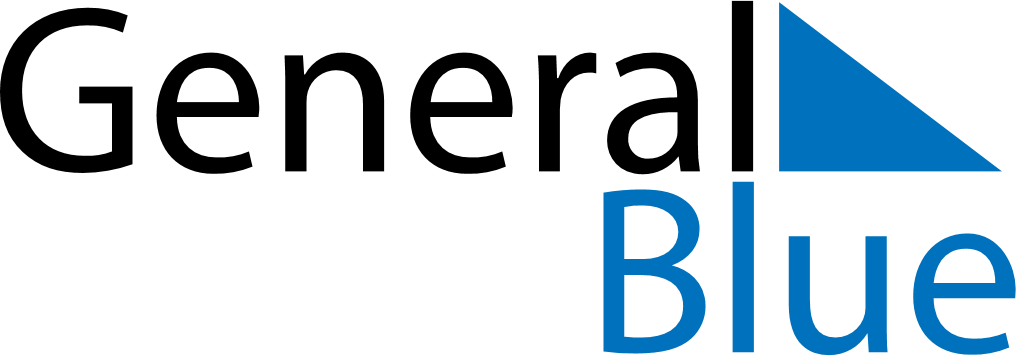 January 2022January 2022January 2022SwedenSwedenMondayTuesdayWednesdayThursdayFridaySaturdaySunday12New Year’s Day3456789TrettondagsaftonEpiphany10111213141516Tjugondag Knut171819202122232425262728293031